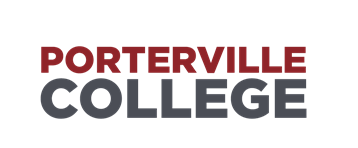 Strategic Planning CommitteeAgenda9:00 AM – 10:00 AM     December 9, 2021      ZoomAccessibility Note:  If you are an individual with a disability and need accomodations please contact Nora Figueroa 559-791-2298Call to OrderApproval of AgendaApproval of MinutesDiscussion ItemsProgram Review – CalWORKsAnnouncementsFuture Agenda ItemsAdjournment:   Next scheduled meeting – January 20, 2022 - Zoom